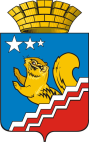 АДМИНИСТРАЦИЯ ВОЛЧАНСКОГО ГОРОДСКОГО ОКРУГАПРОТОКОлЗаседания  комиссии  по подготовке и проведению Всероссийской переписи населения 2020 года 14.06.2019                                                                                                                                   Зал заседания администрации Волчанского городского округа Председатель: Бородулина И.В.  – заместитель главы администрации Волчанского городского округа по социальным вопросам.Секретарь: Михайлова А.В.–  старший инспектор  организационного отдела администрации Волчанского городского округа.Список участников совещания прилагается. О предоставлении информации в отдел сводных статистических работ в городе Краснотурьинске в соответствии с письмом от 29.04.2019 № 55 для своевременного выполнения работ по первоначальной актуализации имеющихся списков адресов ВПН - 2020(Бородулина И.В., Шмидт А.Н.)РЕШИЛИ:  Принять информацию к сведению.Уполномоченному ВПН - 2020 Шмидт А.Н. направить в Администрацию ВГО (Бородулиной И.В.) информацию об учреждениях (предприятиях, организациях), не представивших своевременно информацию.Срок - 20.06.2019.	О проверке состояния адресного хозяйства на наличие указателей с названиями улиц и номеров домов(Бородулина И.В., Шмидт А.Н., Феттер Е.В.)РЕШИЛИ:Принять информацию к сведению. Заместителю	Главы администрации  Волчанского городского округа по социальным вопросам И.В. Бородулиной:сформировать план проверки адресного хозяйства  Волчанского городского округа, направить уполномоченному ВПН - 2020 Шмидт А.Н. Срок – 17.06.2019;провести разъяснительную работу с руководителями управляющих компаний об оказании содействия уполномоченному ВПН - 2020.для проверки адресного хозяйства привлечь волонтеров.Комитету по управлению имуществом  ВГО (Сандуляк Н.М.) в рамках мероприятий земельного контроля (дворовой обход) проверить адресное хозяйство индивидуальных жилых домов, сформировать план обхода, направить уполномоченному ВПН – 2020 Шмидт А.Н. Срок - 17.06.2019.Отделу потребительского рынка и услуг  администрации ВГО (Ройд Ю.А.), сформировать перечень магазинов, отделений почтовой связи, расположенных на территории  сельских   населенных   пунктов направить уполномоченному ВПН - 2020 Шмидт А.Н. Срок - 17.06.2019.3 . О взаимодействии сотрудников администрации Волчанского городского округа, уполномоченного ВПН-2020 и сотрудников по вопросам ВПН -2020 (Бородулина И.В., Шмидт А.Н.)РЕШИЛИ:Принять информацию к сведению.Предоставить помещение (оборудованное мебелью, телефонной связью, подключенное к сети Интернет) для работы уполномоченного ВПН - 2020Срок - 24.06.2019.Уполномоченному ВПН-2020  Шмидт А.Н. направить в организационный отдел администрации Волчанского городского округа информацию о переписи - 2020 для размещения в СМИ и сети интернет. Срок - 24.06.2019.Освещать информацию об организации ВПН - 2020 на территории Волчанского городского округа, о наведении порядка в адресном хозяйстве еженедельно на аппаратных совещаниях при главе ВГО.Срок - по понедельникамПредседательствующий                                                                                      И.В. Бородулина Михайлова А.В.(34383) 5-21-43 orgotdel-volchansk@list.ru